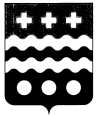 ДУМА МОЛОКОВСКОГО МУНИЦИПАЛЬНОГО ОКРУГАТВЕРСКОЙ ОБЛАСТИР Е Ш Е Н И Епгт МолоковоВ соответствии с Гражданским кодексом Российской Федерации, Федеральным законом от 06.10.2003 № 131-ФЗ «Об общих принципах организации местного самоуправления в Российской Федерации», Федеральным  законом Тверской области от 05.04.2021 № 20-ЗО   «О преобразовании муниципальных образований, входящих в состав территории муниципального образования Тверской области Молоковский муниципальный район, путем объединения поселений и создании вновь образованного муниципального образования с наделением его статусом муниципального округа и внесении изменений в отдельные законы Тверской области», Дума Молоковского муниципального округа РЕШИЛА:1. Реорганизовать  Администрацию Молоковского муниципального округа Тверской области путем присоединения к ней Администрации Городского поселения - поселок Молоково Молоковского района Тверской области, Администрации Молоковского сельского поселения Молоковского района Тверской области,  Администрации Обросовского сельского поселения Молоковского района Тверской области.2. Считать Администрацию Молоковского муниципального округа Тверской области правопреемником Администрации Городского поселения -  поселок Молоково Молоковского района Тверской области, Администрации Молоковского сельского поселения Молоковского района Тверской области,  Администрации Обросовского сельского поселения Молоковского района Тверской области.3. Создать реорганизационную комиссию в составе согласно приложению к настоящему решению.4. Возложить полномочия выступить заявителем по предоставлению документов, связанных с государственной регистрацией реорганизации реорганизуемых юридических лиц, при подписании заявлений о внесении записи о прекращении деятельности соответствующих присоединенных юридических лиц, на Главу Молоковского муниципального округа Ефименко Андрея Павловича при подаче в межрайонную ИФНС России № 12 по Тверской области.5. Поручить Главе Молоковского муниципального округа Ефименко Андрею Павловичу после внесения в единый государственный реестр юридических лиц записи о начале процедуры реорганизации дважды с  периодичностью один раз в месяц  опубликовывать в средствах массовой  информации, в которых опубликовываются данные о государственной регистрации  юридических лиц, уведомление о реорганизации6. Настоящее решение вступает в силу со дня его принятия, подлежит официальному опубликованию в газете «Молоковский край» и  размещению на официальном сайте муниципального образования Молоковский район Тверской области в информационно-телекоммуникационной сети «Интернет».Глава Молоковского муниципального округа      	          А.П. ЕфименкоПредседатель Думы Молоковскогомуниципального округа                          	             Л.А. БойцоваПриложениек решению Думы Молоковского муниципального округа от 19.01.2022 № 60Состав реорганизационной комиссии19.01.2022                                 № 60О реорганизации Администрации Молоковского муниципального округа Тверской области Ефименко АндрейПавлович- Глава Молоковского муниципального округа, председатель комиссии;Егорова Наталья Александровна- заведующая отделом учёта и отчетности Администрации Молоковского муниципального округа;Кузнецова Елена Владимировна- заместитель Главы Администрации Молоковского муниципального округа Тверской области по экономическим вопросам, заведующая Финансовым отделом Администрации Молоковского муниципального округа;Иванов Валерий Анатольевич- заведующий юридическим отделом Администрации Молоковского муниципального округа;Семёнова Галина Николаевна- Председатель Комитета по управлению имуществом  Молоковского муниципального округа;Диянова Наталья Юрьевна- заместитель Председателя Комитета по управлению имуществом  Молоковского муниципального округа.